Formular für Offertenanfrage Holz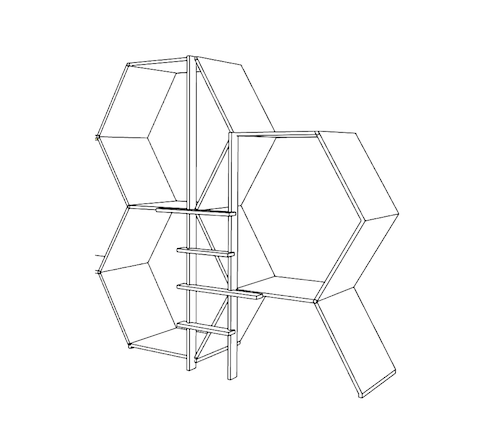 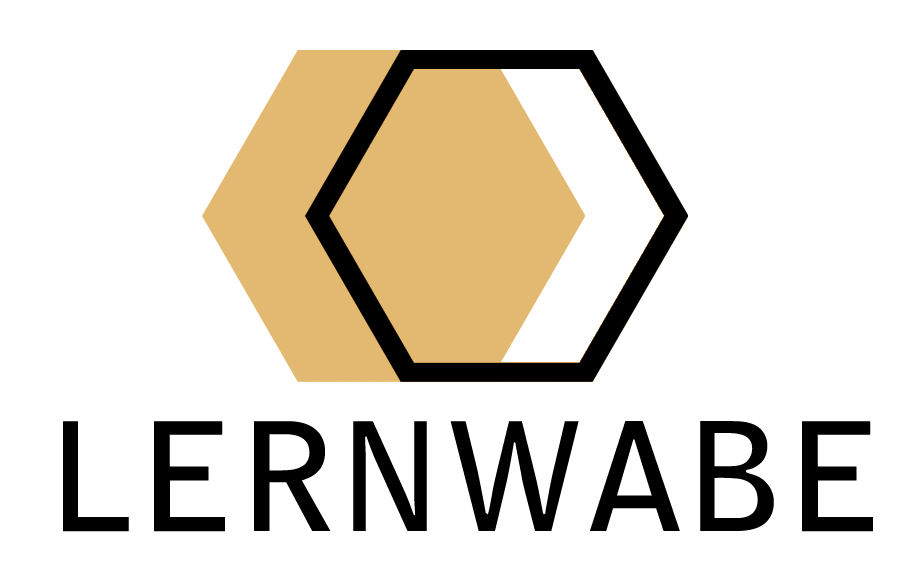 Holzwaben 	HolzwabenGrösse   Systemnummer      Ausführung: mit Filzauskleidung lackiert mit Sicherheitsteilen Fallschutzmatten werden die Waben als Raumteiler plaziertBestehende Boden/Untergrund:RaumhöheAbstand zur Wand rechts und links:Accessoires: LED Beleuchtung		 Klapptisch KlappstuhlWunschtermin Lieferung:      Bemerkungen:Angaben zum Auftraggeber:Interessent:- Vorname/Name	     		- Adresse/Nr.	     - PLZ/Ort		     - Tel		     - Email		     Liefer-/Montageadresse:- Vorname/Name oder Firma:	     - Adresse		     - Kontaktperson	     - Etage; mit Lift, ohne Lift	     Gerne setzen wir uns mit Ihnen in Verbindung und erstellen eine detaillierte Offertelernwabe.ch-Etzbergstrasse 21-8405 Winterthur-info@lernwabe.ch-0041 (0)52 232 73 74